Publicado en Alconchel el 13/08/2018 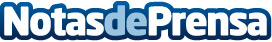 Alconchel recrea su historia con la fiesta de la Zaragutía MoraDurante dos días recrea su pasado en el siglo XII al XV y pone en valor su castilloDatos de contacto:Ayuntamiento de AlconchelNota de prensa publicada en: https://www.notasdeprensa.es/alconchel-recrea-su-historia-con-la-fiesta-de Categorias: Historia Extremadura Entretenimiento http://www.notasdeprensa.es